В старшей группе «В» прошёл  День полного освобождения Ленинграда от фашистской блокады.27 января 2024 года мы отмечаем День полного освобождения Ленинграда от фашистской блокады.Ровно 80 лет назад в январе 1944 года Ленинград отпраздновал свою Победу. Победу тех, кто сражался с врагом, чтобы отстоять родной город, кто пережил все тяготы жесточайшей блокады, кто жил и боролся, несмотря на холод и голод, бомбежки и артобстрелы.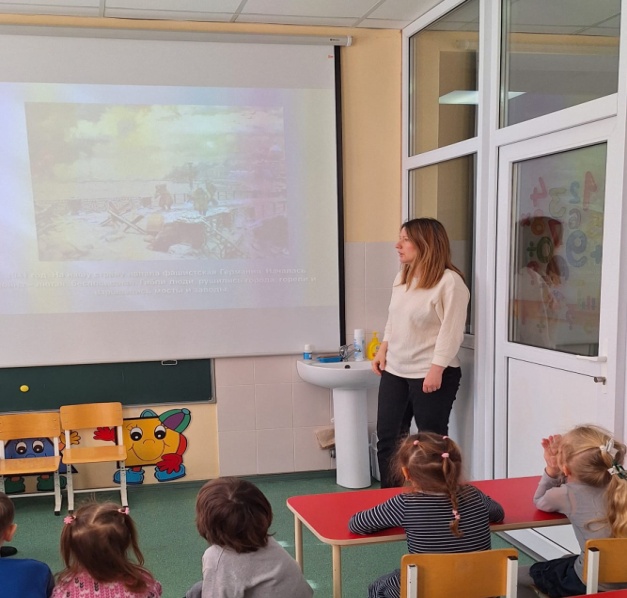 Ребята почтили память погибших минутой молчания под звуки метронома.В рамках акции «Блокадный хлеб» в нашем детском саду были проведены занятия, приуроченные к этой важной дате. Каждое занятие было разработано с учётом возраста детей. Цель этих мероприятий: расширить представления детей о героическом подвиге жителей Ленинграда; формировать чувство патриотизма и умение сопереживать.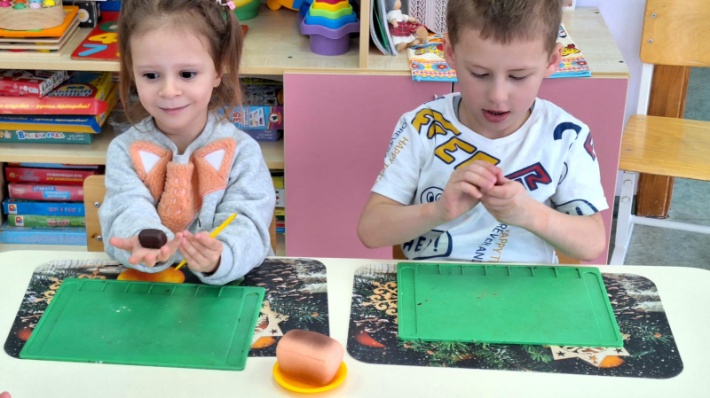 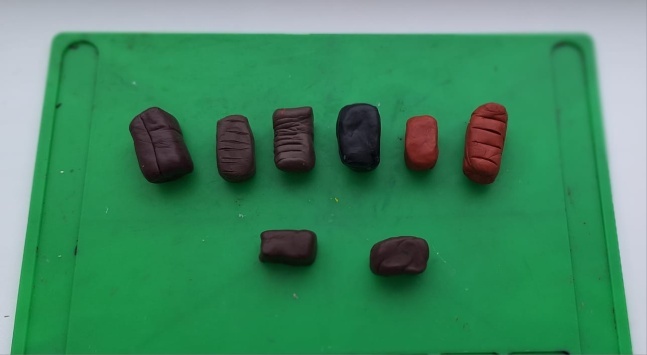 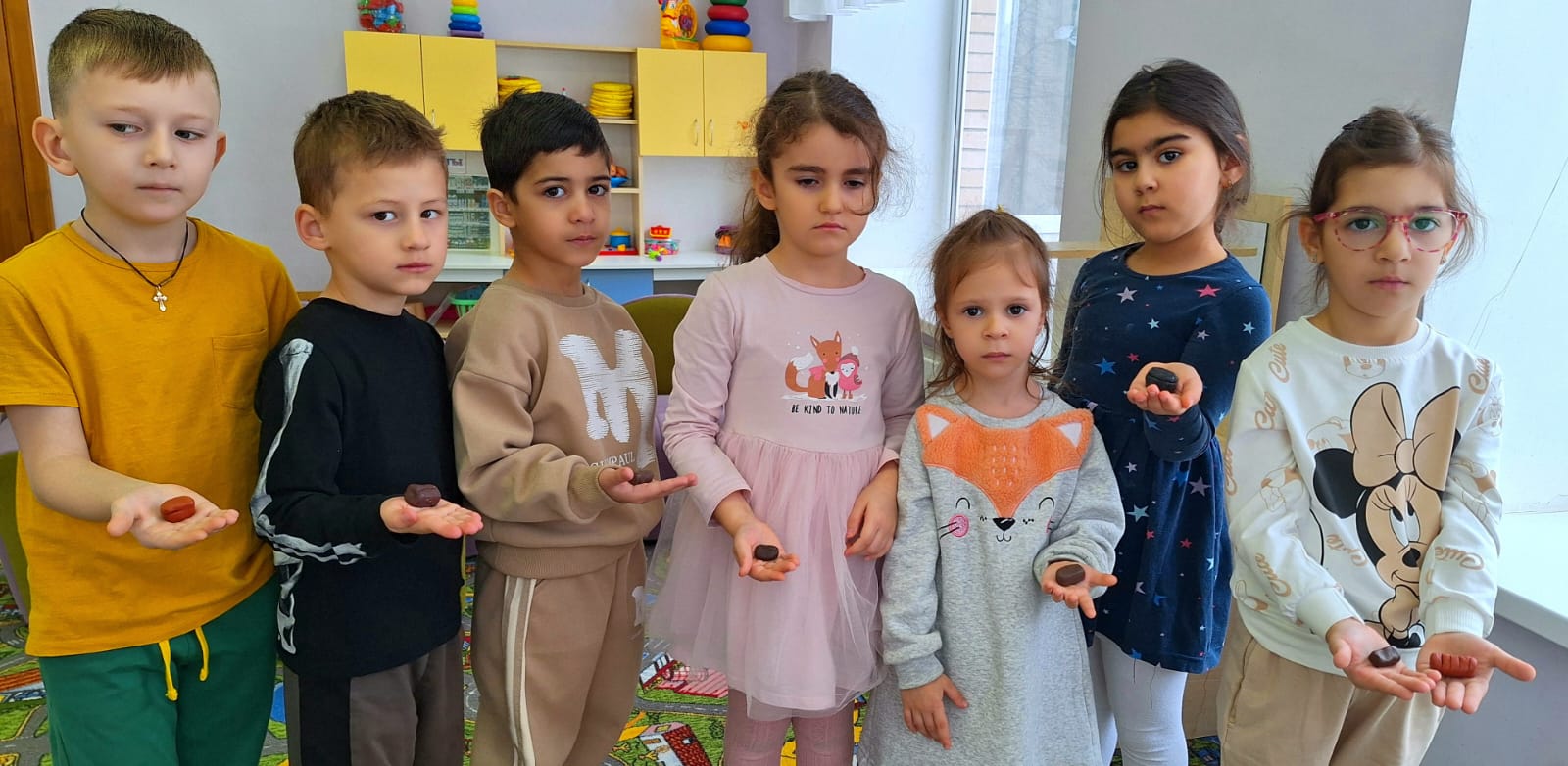 